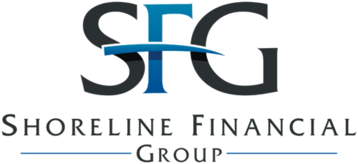 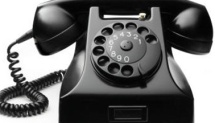 Phone Lead Credit Request FormPlease refer to the Lead Credit Policy as to what constitutes a "credit" before making a submissionCredit requests are to be made within 72 hours from the date the lead was generatedPlease fax this form to 203-453-4748 to begin processing or email to sfgphoneleads@gmail.com1.Reason for Credit:2. Reason for Credit:3. Reason for Credit:Lead order #Lead #Lead Name:Date ReceivedLead order #Lead #Lead Name:Date ReceivedLead order #Lead #Lead Name:Date Received